                                    Zajęcia logopedyczne – dzieci starsze . Grupa IV i V                                                           Sekwencje wzrokowe                                                                         27.03.2020 r.Cele: - stymulowanie lewej półkuli mózgu- rozwijanie umiejętności kojarzenia, zapamiętywania-  rozwijanie umiejętności spostrzegania, odnajdywania analogii- rozwijanie mowy i myślenia- usprawnianie aparatu mowyGimnastyka buzi i języka. :)Mrucz mając zamknięte ustaKląskaj językiemParskajZiewajUdawaj ssanie cukierka, mając otwarte usta ( język ułożony w ślizgawkę, czubek języka oparty o dolne dziąsła)Otwórz szeroko buzię i czubkiem języka policz dolne zębyUzupełnij sekwencje.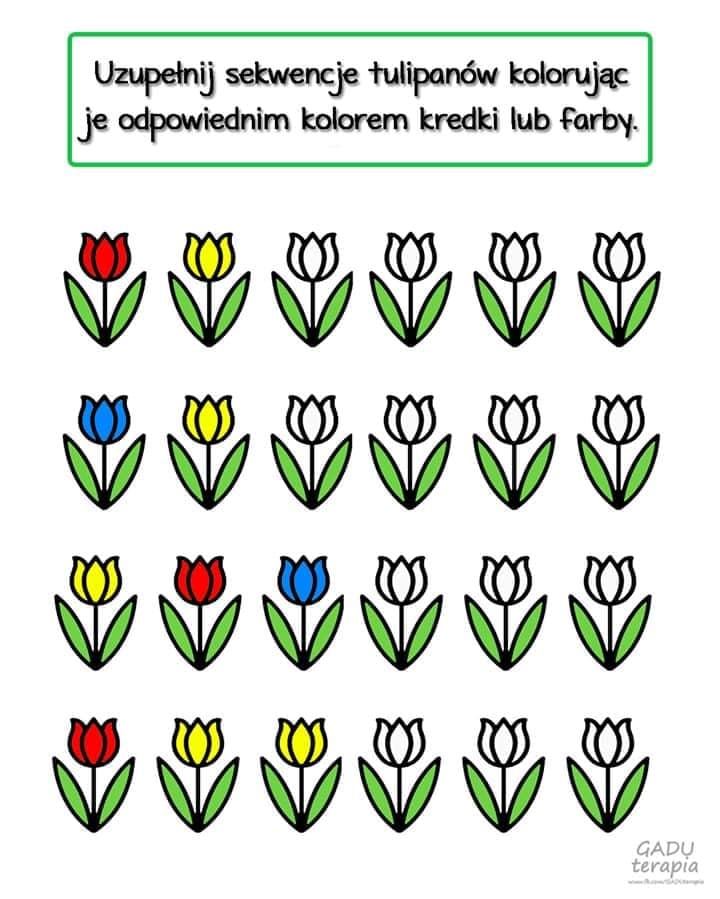 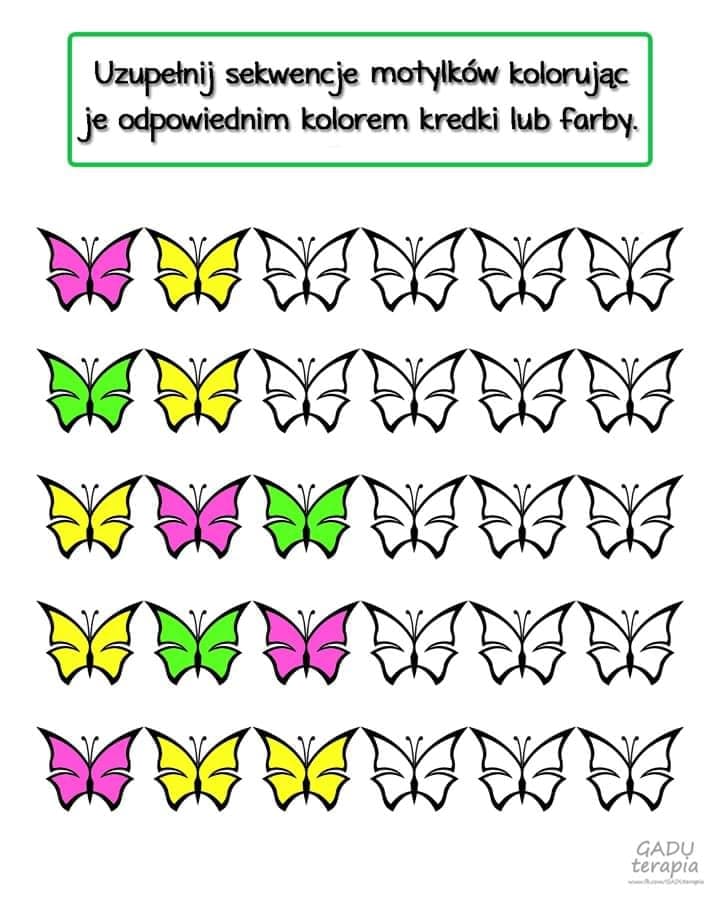 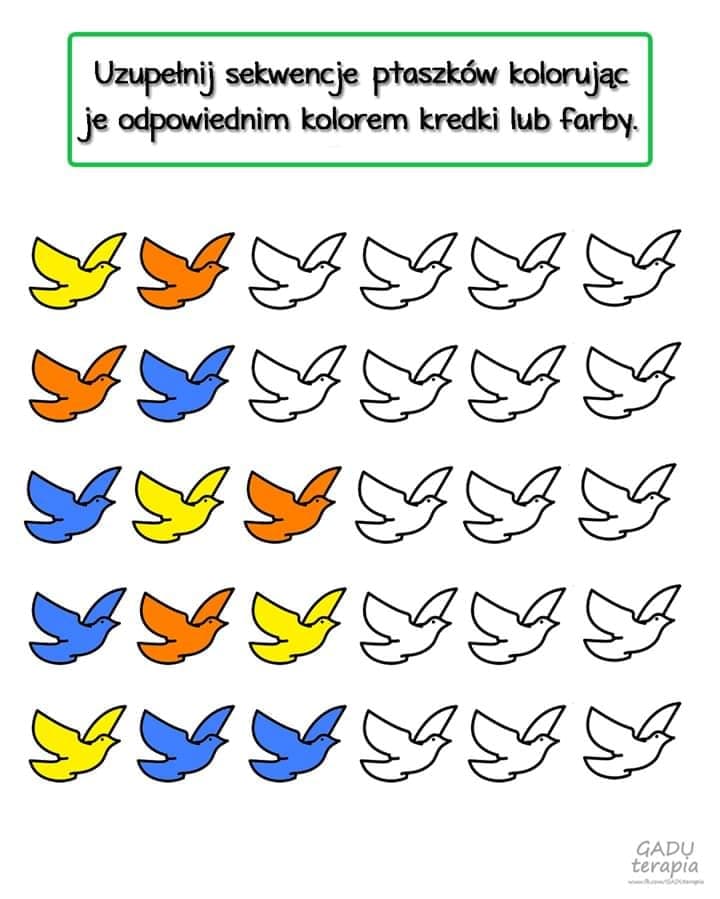 Źródło: Logopedyczne przygody z Szofikiem- M. Bochniak, M. Domańska- Ożga. Wyd. HarmoniaGadu  terapia/facebook/ logopedia